IUPUI P&T GuidelinesCharts, Templates, and Other GuidesChart: Where to Document TeachingDimensions of Teaching Performance and their Potential LocationsChart: Documentation of Integrative Activities Aligned with Diversity, Equity, and InclusionAlso use for Integrative-Thematic CaseEvidence Required and their Potential LocationsChart: Where to Document Research and Creative ActivitiesEvidence Required and their Potential LocationsChart: Where to Document ServiceEvidence Required and their Potential Locations*University service is necessary for promotion and/or tenure. It qualifies as professional if it is documented as intellectual work that relates to the discipline or to the mission of the university. For example, the economist on the task force charged with revising university revenue distribution policies may be performing professional service but the English professor would be engaged in university citizenship.Chart: Where to Document Performance in IUPUI Librarian DossiersEvidence Required and their Potential LocationsChart: Summary of case types and expectations for various faculty categoriesIUPUI Curriculum Vita Format for Promotion and Tenure Dossiers—Single Area of Excellence or Balanced-Binned Types Faculty can use DMAI (Digital Measures Activity Insight) to produce a correctly formatted CV.  From Rapid Reports, choose “Vita – IUPUI – CV Format”Input or import all information career long. All necessary teaching activity will be auto included (since hiring or since 2012.  Any relevant teaching prior to IUPUI or to 2012 can be listed by name and year, without the need for enrollments).Ensure that each entry in publications, presentations, and grants is noted as to “area” (research/creative activity, teaching, or service)When reporting (Rapid Reports, IUPUI P&T CV), place the ‘begin date’ as your birthdateAnnotate items that are in rank, with students (†), and DEI-focused (#)Delete unneeded sections; remove notes and commentary if using the format belowAdd sections as necessaryYou may also use the tabbed format provided below or on the Resources page of the Academic Affairs website (see Dossier Forms). As long as the information is presented and labelled in the correct order, you do not have to use the formats or DMAI.Name and Contact InformationEDUCATION:POSTDOCTORALInstitution							Degree				Date AwardedGRADUATEInstitution							Degree				Date AwardedUNDERGRADUATEInstitution							Degree				Date AwardedFURTHER EDUCATION: (Advanced and Specialty Training, Fellowships, Institutes)Institution							Credential			Date AwardedAPPOINTMENTS:ACADEMIC (i.e., academic appointments, including academic administrative roles)Institution							Rank/Title			Inclusive DatesNON-ACADEMIC (i.e., administrative, hospital or corporate appointments, consultantships)Institution/Entity						Title				Inclusive DatesLICENSURE, CERTIFICATION, SPECIALTY BOARD STATUS (as applicable for discipline):Credential							Number			Inclusive DatesPROFESSIONAL ORGANIZATION MEMBERSHIPS:Organization											Inclusive DatesPROFESSIONAL HONORS AND AWARDS:TEACHINGAward Name							Granted By			Date AwardedRESEARCHAward Name							Granted By			Date AwardedSERVICEAward Name							Granted By			Date AwardedOVERALL/OTHERAward Name							Granted By			Date AwardedPROFESSIONAL DEVELOPMENT:Course/Workshop Title				Provider				DateLIBRARIAN PERFORMANCE:TEACHING:UNDERGRADUATECourse #			Short Title		Format		Role		Term		EnrollmentGRADUATECourse #			Short Title		Format		Role		Term		EnrollmentPOSTGRADUATECourse #			Short Title		Format		Role		Term		EnrollmentCONTINUING EDUCATIONCourse #			Short Title		Format		Role		Term		EnrollmentMENTORING:Individual								Role			Inclusive DatesTEACHING ADMINISTRATION AND CURRICULUM DEVELOPMENT:GRANTS/FELLOWSHIPS IN TEACHING:ACTIVE TEACHING GRANTS/FELLOWSHIPSTitle				Granting Agency		Role			% Effort Amount DatesCOMPLETED TEACHING GRANTS/FELLOWSHIPSTitle				Granting Agency		Role			% Effort Amount DatesPENDING TEACHING GRANTS AND FELLOWSHIPSTitle				Granting Agency		Role			% Effort Amount DatesSUBMITTED BUT NOT FUNDED TEACHING GRANTS/FELLOWSHIPSTitle				Granting Agency		Role			% Effort Amount DatesCOMPETITIVE/REFEREED PRESENTATIONS – TEACHING:LOCALTitle					Organization				DateREGIONALTitle					Organization				DateNATIONALTitle					Organization				DateINTERNATIONALTitle					Organization				DateINVITED PRESENTATIONS – TEACHING:LOCALTitle					Organization				DateREGIONALTitle					Organization				DateNATIONALTitle					Organization				DateINTERNATIONALTitle					Organization				DateRESEARCH/CREATIVE ACTIVITY:GRANTS/FELLOWSHIPS IN RESEARCH/CREATIVE ACTIVITY:ACTIVE RESEARCH GRANTS/FELLOWSHIPSTitle				Granting Agency		Role		% Effort Amount DatesCOMPLETED RESEARCH GRANTS/FELLOWSHIPSTitle				Granting Agency		Role		% Effort Amount DatesPENDING RESEARCH GRANTS AND FELLOWSHIPSTitle				Granting Agency		Role		% Effort Amount DatesSUBMITTED BUT NOT FUNDED TEACHING GRANTS/FELLOWSHIPSTitle				Granting Agency		Role		% Effort Amount DatesCOMPETITIVE / REFEREED PRESENTATIONS – RESEARCH / CREATIVE ACTIVITY:LOCALTitle					Organization				DateREGIONALTitle					Organization				DateNATIONALTitle					Organization				DateINTERNATIONALTitle					Organization				DateINVITED PRESENTATIONS – RESEARCHLOCALTitle					Organization				DateREGIONALTitle					Organization				DateNATIONALTitle					Organization				DateINTERNATIONALTitle					Organization				DateSERVICE:UNIVERSITY SERVICE:DEPARTMENTActivity					Role					Inclusive DatesSCHOOLActivity					Role					Inclusive DatesCAMPUSActivity					Role					Inclusive DatesUNIVERSITYActivity					Role					Inclusive DatesPROFESSIONAL SERVICE:LOCALOrganization				Activity					Inclusive DatesREGIONALOrganization				Activity					Inclusive DatesNATIONALOrganization				Activity					Inclusive DatesINTERNATIONALOrganization				Activity					Inclusive DatesPATIENT CARE/CLINICAL SERVICE:GRANTS/FELLOWSHIPS IN SERVICE:ACTIVE SERVICE GRANTS/FELLOWSHIPSTitle			Granting Agency		Role			% Effort Amount DatesCOMPLETED SERVICE GRANTS/FELLOWSHIPSTitle			Granting Agency		Role			% Effort Amount DatesPENDING SERVICE GRANTS ANS FELLOWSHIPSTitle			Granting Agency		Role			% Effort Amount DatesSUBMITTED BUT NOT FUNDED SERVICE GRANTS/FELLOWSHIPSTitle			Granting Agency		Role			% Effort Amount DatesCOMPETITIVE / REFEREED PRESENTATIONS – SERVICE:LOCALOrganization				Activity					Inclusive DatesREGIONALOrganization				Activity					Inclusive DatesNATIONALOrganization				Activity					Inclusive DatesINTERNATIONALOrganization				Activity					Inclusive DatesINVITED PRESENTATIONS – SERVICE:LOCALTitle 					Organization				DateREGIONALTitle 					Organization				DateNATIONALTitle 					Organization				DateINTERNATIONALTitle 					Organization				DatePUBLICATIONS:TEACHING:RefereedNon-RefereedRESEARCH/CREATIVE ACTIVITY:RefereedNon-RefereedSERVICE:RefereedNon-Refereed___________________         _______________________________________________________(Date)					(Signature of Candidate)IUPUI Curriculum Vita Format for P&T Dossiers—Balanced Integrative CasesFaculty can use DMAI (Digital Measures Activity Insight) to produce a correctly-formatted CV.  From Rapid Reports choose “Integrative IUPUI PT CV.”Input or important all information career-long. All necessary teaching activity will be auto-includedWhen exporting (Rapid Reports, IUPUI P&T CV), please the ‘begin date’ at your birthdateAnnotate items that are in-rank (either * or grey-out not-in-rank items) and with students (†) and those which address diversity, equity, and inclusion (#)You may label individual items with R/C, T, or S if desired.  Delete unneeded sections; remove notes and commentary if using the format belowCombine sections are necessary; items here are NOT binned.You may also use the tabbed format provided below or on the Resources page of the Academic Affairs website. As long as the information is presented and labelled in the correct order, you do not have to use the formats or DMAI.Name and Contact InformationEDUCATION:POSTDOCTORALInstitution							Degree				Date AwardedGRADUATEInstitution							Degree				Date AwardedUNDERGRADUATEInstitution							Degree				Date AwardedFURTHER EDUCATION: (Advanced and Specialty Training, Fellowships, Institutes)Institution							Credential			Date AwardedAPPOINTMENTS:ACADEMIC (i.e., academic appointments, including academic administrative roles)Institution							Rank/Title			Inclusive DatesNON-ACADEMIC (i.e., administrative, hospital or corporate appointments, consultantships)Institution/Entity						Title				Inclusive DatesLICENSURE, CERTIFICATION, SPECIALTY BOARD STATUS (as applicable for discipline):Credential							Number			Inclusive DatesPROFESSIONAL ORGANIZATION MEMBERSHIPS:Organization											Inclusive DatesPROFESSIONAL HONORS AND AWARDS:TEACHINGAward Name							Granted By			Date AwardedRESEARCHAward Name							Granted By			Date AwardedSERVICEAward Name							Granted By			Date AwardedOVERALL/OTHERAward Name							Granted By			Date AwardedPROFESSIONAL DEVELOPMENT:Course/Workshop Title				Provider				DateLIBRARIAN PERFORMANCE:TEACHING:UNDERGRADUATECourse #			Short Title		Format		Role		Term		EnrollmentGRADUATECourse #			Short Title		Format		Role		Term		EnrollmentPOSTGRADUATECourse #			Short Title		Format		Role		Term		EnrollmentCONTINUING EDUCATIONCourse #			Short Title		Format		Role		Term		EnrollmentMENTORING:Individual								Role			Inclusive DatesTEACHING ADMINISTRATION AND CURRICULUM DEVELOPMENT:GRANTS/FELLOWSHIPS:ACTIVE GRANTS/FELLOWSHIPSTitle				Granting Agency		Role			% Effort Amount DatesCOMPLETED GRANTS/FELLOWSHIPSTitle				Granting Agency		Role			% Effort Amount DatesPENDING GRANTS AND FELLOWSHIPSTitle				Granting Agency		Role			% Effort Amount DatesSUBMITTED BUT NOT FUNDED GRANTS/FELLOWSHIPSTitle				Granting Agency		Role			% Effort Amount DatesSERVICE ROLES:UNIVERSITY SERVICE:DEPARTMENTActivity					Role					Inclusive DatesSCHOOLActivity					Role					Inclusive DatesCAMPUSActivity					Role					Inclusive DatesUNIVERSITYActivity					Role					Inclusive DatesPROFESSIONAL SERVICE:LOCALOrganization				Activity					Inclusive DatesREGIONALOrganization				Activity					Inclusive DatesNATIONALOrganization				Activity					Inclusive DatesINTERNATIONALOrganization				Activity					Inclusive DatesPATIENT CARE/CLINICAL SERVICE:DIRECT IMPACT PROJECTS:PRESENTATIONS:COMPETITIVE / REFEREED PRESENTATIONS:LOCALTitle					Organization				DateREGIONALTitle					Organization				DateNATIONALTitle					Organization				DateINTERNATIONALTitle					Organization				DateINVITED PRESENTATIONS:LOCALTitle 					Organization				DateREGIONALTitle 					Organization				DateNATIONALTitle 					Organization				DateINTERNATIONALTitle 					Organization				DatePUBLICATIONS:Refereed:Non-Refereed:OTHER PROJECTS:	_______________________________________________________(Date)					(Signature of Candidate)Form to Use: External Referee ListPlease use the following format when creating a candidate’s External Referee List. This is the minimum amount of information required by IUPUI and the IU President’s Office.EXTERNAL REFEREE LIST FOR [Candidate’s Name]Name of External Referee 1Rank of External Referee 1Institution External Referee 1	Brief bio about External Referee 1’s qualificationsName of External Referee 2Rank of External Referee 2Institution External Referee 2	Brief bio about External Referee 2’s qualificationsName of External Referee 3Rank of External Referee 3Institution External Referee 3	Brief bio about External Referee 3’s qualificationsName of External Referee 4Rank of External Referee 4Institution External Referee 4	Brief bio about External Referee 4’s qualificationsName of External Referee 5Rank of External Referee 5Institution External Referee 5	Brief bio about External Referee 5’s qualificationsName of External Referee 6Rank of External Referee 6Institution External Referee 6	Brief bio about External Referee 6’s qualificationsForm to Use: External Referee Relationship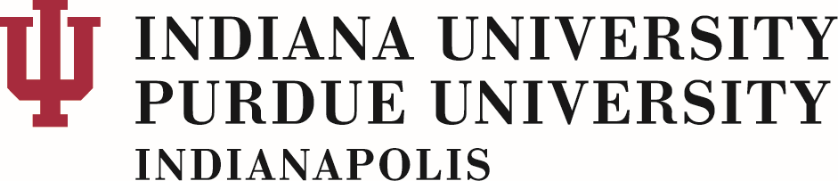 TO: 			IUPUI Administrator’s Name			FROM: 		External Reviewer’s Name			SUBJECT: 		Relationship to Candidate			CANDIDATE: 	Faculty Member up for P&T’s Name		Other: Please specify:External Reviewer’s Signature							DateSample Letter to Request an External Evaluation for Tenure-Track Faculty, Research Excellence (Schools may develop their own letters, but they should use the same format and general content to contact all persons asked to provide evaluations. Pay special attention that the letter asks the reviewers to comment on the appropriate type of case being sought by each specific candidate.)Dear _____:Professor _____ is being considered for (promotion and/or tenure) at the rank of _____ in the Department of _____ within the School of _____ at Indiana University-Purdue University Indianapolis (IUPUI). We would be particularly grateful for your comments on the depth and significance of Professor _____’s work and its impact in your field. To assist in this evaluation, we are providing a packet of relevant materials, including (his/her) curriculum vitae; a copy of (his/her) personal statement; A MINI-DOSSIER OF RELEVANT MATERIALS [PER SCHOOL PRACTICE] and our criteria for (promotion and/or tenure).Professor _____ has identified research/creative activity as his/her area of excellence and therefore this is the area where evaluation by peers is most important.Please comment on Professor _____’s research [or creative activity]. We welcome your evaluation of the quality of the publications and journals that have been listed, as well as comments on any creative work or exhibition media. IUPUI is dedicated to multidisciplinary research. Please keep this in mind as you review this candidate’s scholarship. We would also appreciate any comments you might care to make concerning Professor _____’s contributions to professional organizations or to (his/her) discipline through professional service activities or publications.Please focus your review on the quality and impact of the candidate’s work. We are not asking you to recommend for or against promotion or tenure, nor are we asking if the candidate might receive promotion or tenure at your institution.The IUPUI Promotion and Tenure Guidelines require that requested references come from individuals with no close connections to the candidate (i.e., former or current mentors, students, co-authors, research partners). Therefore, if such a conflict exists, please let us know as soon as possible that you will not be able to serve as a reviewer in this case. If you are able to serve as a reviewer, please complete the External Referee Form and return it with your review summary. Also, please include a copy of your vitae or a brief biography / biosketch to provide reviewers at all campus levels with a context for your comments.We hope you understand how much we appreciate your assistance as we consider Professor ______’s candidacy. It is important for us to understand (his/her) contributions from a perspective beyond our campus. We are aware of the time a review such as this takes and understand it can be difficult commitment to make, but we assure you that your help with this process is invaluable.Your letter will be seen by a group of faculty members serving in a promotion and/or tenure advisory capacity. The candidate may request access to, and the university is legally compelled to give access to, the entire dossier (This paragraph is mandatory language for all letters requesting external peer evaluation for promotion and/or tenure and may not be altered.) In order to complete Professor _____’s dossier for review, we would appreciate receiving your comments by _____. I do hope you will be able to assist us.Sincerely,Sample Letter to Request an External Evaluation for Tenure-Track Faculty, Teaching or Service as Area of Excellence (Schools may develop their own letters, but they should use the same format and general content to contact all persons asked to provide evaluations. Pay special attention that the letter asks the reviewers to comment on the appropriate type of case being sought by each specific candidate.)Dear _____:Professor _____ is being considered for (promotion and/or tenure) at the rank of _____ in the Department of _____ within the School of _____ at Indiana University-Purdue University Indianapolis (IUPUI). We would be particularly grateful for your comments on the depth and significance of Professor _____’s work and its impact in your field. To assist in this evaluation, we are providing a packet of relevant materials, including (his/her) curriculum vitae; a copy of (his/her) personal statement; PER SCHOOL GUIDELINES, A PACKET OF RELEVANT MATERIALS; and our criteria for (promotion and/or tenure).Professor _____ has identified teaching / service as (his/her) area of excellence and therefore this is the area where evaluation by peers is most important.Please comment on Professor _____’s teaching/service as well as other scholarly work.  We welcome your evaluation of the quality of the publications and journals that have been listed, as well as comments on any creative work or exhibition media. IUPUI is dedicated to multidisciplinary research. Please keep this in mind as you review this candidate’s scholarship. Comments on teaching might include your evaluations of [MATERIALS INCLUDED—DELETE ANYTHING NOT INCLUDED] course syllabi, examinations, other teaching materials, and publications on teaching, as well as any personal experience you may have of (his/her) teaching. For excellence in service, please comment on both service activities and the candidate’s scholarship of service. We would also appreciate any comments you might care to make concerning Professor _____’s contributions to professional organizations or to (his/her) discipline through professional service activities or publications.Please focus your review on the quality and impact of the candidate’s work. We are not asking you to recommend for or against promotion or tenure, nor are we asking if the candidate might receive promotion or tenure at your institution.The IUPUI Promotion and Tenure Guidelines require that requested references come from individuals with no close connections to the candidate (i.e., former or current mentors, students, co-authors, research partners). Therefore, if such a conflict exists, please let us know as soon as possible that you will not be able to serve as a reviewer in this case. If you are able to serve as a reviewer, please complete the External Referee Form and return it with your review summary. Also, please include a copy of your vitae or a brief biography to provide reviewers at all campus levels with a context for your comments.We hope you understand how much we appreciate your assistance as we consider Professor ______’s candidacy. It is important for us to understand (his/her) contributions from a perspective beyond our campus. We are aware of the time a review such as this takes and understand it can be difficult commitment to make, but we assure you that your help with this process is invaluable.Your letter will be seen by a group of faculty members serving in a promotion and/or tenure advisory capacity. The candidate may request access to, and the university is legally compelled to give access to, the entire dossier (This paragraph is mandatory language for all letters requesting external peer evaluation for promotion and/or tenure and may not be altered.) In order to complete Professor _____’s dossier for review, we would appreciate receiving your comments by _____. I do hope you will be able to assist us.Sincerely,Sample Letter to Request an External Evaluation for Tenure-Track Faculty, Balanced-Binned Type of case (Schools may develop their own letters, but they should use the same format and general content to contact all persons asked to provide evaluations. Pay special attention that the letter asks the reviewers to comment on the appropriate type of case being sought by each specific candidate.)Dear _____:Professor _____ is being considered for (promotion and/or tenure) at the rank of _____ in the Department of _____ within the School of _____ at Indiana University-Purdue University Indianapolis (IUPUI). We would be particularly grateful for your comments on the depth and significance of Professor _____’s work and its impact in your field. To assist in this evaluation, we are providing a packet of relevant materials, including (his/her) curriculum vitae; a copy of (his/her) personal statement; A MINI-DOSSIER OF RELEVANT MATERIALS [PER SCHOOL PRACTICE] and our criteria for (promotion and/or tenure).Professor _____ is pursuing a “balanced” case according to IU policy and IUPUI practice.  This requires highly satisfactory (clearly beyond satisfactory) work in research/scholarly activity, teaching, and service.  Please comment on Professor _____’s research as well as other scholarly work and teaching and service.  We welcome your evaluation of the quality of the publications and journals that have been listed, as well as comments on any creative work or exhibition media. IUPUI is dedicated to multidisciplinary research. Please keep this in mind as you review this candidate’s scholarship. Comments on teaching might include your evaluations of course syllabi, examinations, other teaching materials, and publications on teaching, as well as any personal experience you may have of (his/her) teaching. For evaluating service, please comment on both service activities and the candidate’s accomplishments in service. We would also appreciate any comments you might care to make concerning Professor _____’s contributions to professional organizations or to (his/her) discipline through professional service activities or publications.Please focus your review on the quality and impact of the candidate’s work. We are not asking you to recommend for or against promotion or tenure, nor are we asking if the candidate might receive promotion or tenure at your institution.The IUPUI Promotion and Tenure Guidelines require that requested references come from individuals with no close connections to the candidate (i.e., former or current mentors, students, co-authors, research partners). Therefore, if such a conflict exists, please let us know as soon as possible that you will not be able to serve as a reviewer in this case. If you are able to serve as a reviewer, please complete the External Referee Form and return it with your review summary. Also, please include a copy of your vitae or a brief biography to provide reviewers at all campus levels with a context for your comments.We hope you understand how much we appreciate your assistance as we consider Professor ______’s candidacy. It is important for us to understand (his/her) contributions from a perspective beyond our campus. We are aware of the time a review such as this takes and understand it can be difficult commitment to make, but we assure you that your help with this process is invaluable.Your letter will be seen by a group of faculty members serving in a promotion and/or tenure advisory capacity. The candidate may request access to, and the university is legally compelled to give access to, the entire dossier (This paragraph is mandatory language for all letters requesting external peer evaluation for promotion and/or tenure and may not be altered.) In order to complete Professor _____’s dossier for review, we would appreciate receiving your comments by _____. I do hope you will be able to assist us.Sincerely,Sample Letter to Request an External Evaluation for Balanced-Integrative DEI Case Tenure-Track Faculty (Schools may develop their own letters, but they should use the same format and general content to contact all persons asked to provide evaluations. Pay special attention that the letter asks the reviewers to comment on the appropriate type of case being sought by each specific candidate.) Dear _____:Professor _____ is being considered for (promotion and/or tenure) at the rank of _____ in the Department of _____ within the School of _____ at Indiana University-Purdue University Indianapolis (IUPUI). Professor _____’s case is based on the demonstration of excellence across an array of integrated activities aligned with diversity, equity, and inclusion. Work in these areas is highly valued at IUPUI and is expected to be evident across scholarship, teaching, and service. Both external dissemination (publications, presentations, and other) and demonstrated direct (local) impact are essential to this type of case. We define “direct” impact as that which benefits known individuals or groups—this work is traditionally considered “service” but may support teaching or research or any other mission or goals of their unit.  To assist in this evaluation, we are providing a packet of relevant materials, including (his/her) curriculum vitae; a copy of (his/her) personal statement; A MINI-DOSSIER OF RELEVANT MATERIALS [PER SCHOOL PRACTICE] and our criteria for (promotion and/or tenure).Please comment on Professor _____’s research as well as other scholarly work. We welcome your evaluation of the quality of the publications and journals that have been listed, as well as comments on any creative work or exhibition media. Comments on Professor ______’s innovation, impact, and quality in local accomplishments are welcome. We would also appreciate any comments you might care to make concerning Professor _____’s contributions to professional organizations or to (his/her) discipline through professional service activities or publications.Please focus your review on the quality and impact of the candidate’s work. We are not asking you to recommend for or against promotion or tenure, nor are we asking if the candidate might receive promotion or tenure at your institution.The IUPUI Promotion and Tenure Guidelines require that requested references come from individuals with no close connections to the candidate (i.e., former or current mentors, students, co-authors, research partners). Therefore, if such a conflict exists, please let us know as soon as possible that you will not be able to serve as a reviewer in this case. If you are able to serve as a reviewer, please complete the External Referee Form and return it with your review summary. Also, please include a copy of your vitae or a brief biography to provide reviewers at all campus levels with a context for your comments.We hope you understand how much we appreciate your assistance as we consider Professor ______’s candidacy. It is important for us to understand (his/her) contributions from a perspective beyond our campus. We are aware of the time a review such as this takes and understand it can be difficult commitment to make, but we assure you that your help with this process is invaluable.Your letter will be seen by a group of faculty members serving in a promotion and/or tenure advisory capacity. The candidate may request access to, and the university is legally compelled to give access to, the entire dossier (This paragraph is mandatory language for all letters requesting external peer evaluation for promotion and/or tenure and may not be altered.) In order to complete Professor _____’s dossier for review, we would appreciate receiving your comments by _____. I do hope you will be able to assist us.Sincerely,Sample Letter to Request an External Evaluation for Balanced-Integrative Thematic Case Tenure-Track Faculty (Schools may develop their own letters, but they should use the same format and general content to contact all persons asked to provide evaluations. Pay special attention that the letter asks the reviewers to comment on the appropriate type of case being sought by each specific candidate.  For “xxxx” insert the particular theme designated by the candidate, e.g. “community-engaged scholarship.”)Dear _____:Professor _____ is being considered for (promotion and/or tenure) at the rank of _____ in the Department of _____ within the School of _____ at Indiana University-Purdue University Indianapolis (IUPUI). Professor _____’s case is based on the demonstration of excellence across an array of integrated activities aligned with the theme of xxxx. Work in this area is highly valued at IUPUI and is expected to be evident across scholarship, teaching, and service. Both external dissemination (publications, presentations, and other) and demonstrated direct impact are essential to this type of case. We define “direct” impact as that which benefits known individuals or groups—this work is traditionally considered “service” but may support teaching or research or any other mission or goals of their unit.  To assist in this evaluation, we are providing a packet of relevant materials, including (his/her) curriculum vitae; a copy of (his/her) personal statement; A MINI-DOSSIER OF RELEVANT MATERIALS [PER SCHOOL PRACTICE] and our criteria for (promotion and/or tenure).Please comment on Professor _____’s research as well as other scholarly work. We welcome your evaluation of the quality of the publications and journals that have been listed, as well as comments on any creative work or exhibition media. Comments on Professor ______’s innovation, impact, and quality in direct/local accomplishments are welcome. We would also appreciate any comments you might care to make concerning Professor _____’s contributions to professional organizations or to (his/her) discipline through professional service activities or publications.Please focus your review on the quality and impact of the candidate’s work. We are not asking you to recommend for or against promotion or tenure, nor are we asking if the candidate might receive promotion or tenure at your institution.The IUPUI Promotion and Tenure Guidelines require that requested references come from individuals with no close connections to the candidate (i.e., former or current mentors, students, co-authors, research partners). Therefore, if such a conflict exists, please let us know as soon as possible that you will not be able to serve as a reviewer in this case. If you are able to serve as a reviewer, please complete the External Referee Form and return it with your review summary. Also, please include a copy of your vitae or a brief biography to provide reviewers at all campus levels with a context for your comments.We hope you understand how much we appreciate your assistance as we consider Professor ______’s candidacy. It is important for us to understand (his/her) contributions from a perspective beyond our campus. We are aware of the time a review such as this takes and understand it can be difficult commitment to make, but we assure you that your help with this process is invaluable.Your letter will be seen by a group of faculty members serving in a promotion and/or tenure advisory capacity. The candidate may request access to, and the university is legally compelled to give access to, the entire dossier (This paragraph is mandatory language for all letters requesting external peer evaluation for promotion and/or tenure and may not be altered.) In order to complete Professor _____’s dossier for review, we would appreciate receiving your comments by _____. I do hope you will be able to assist us.Sincerely,Sample Letter to Request an External Evaluation for Librarians(Schools may develop their own letters, but they should use the same format and general content to contact all persons asked to provide evaluations. Pay special attention that the letter asks the reviewers to comment on the appropriate area of excellence being sought by each specific candidate.)Dear _____:____________ is being considered for promotion to the rank of librarian at Indiana University-Purdue University Indianapolis (IUPUI). We would be particularly grateful for your evaluation of _____’s contribution to and standing in the profession. To assist in this evaluation, we are providing a packet of relevant materials including (his/her) curriculum vitae; a copy of (his/her) personal statement; other pertinent materials; and our criteria for (promotion and/or tenure).For promotion to the rank of librarian from associate librarian at IUPUI, the candidate must meet established university criteria.Primarily:	Superior performance—the candidate must show evidence of performance that is achieved by few others at IUPUI.Secondarily:	Either –	Excellence in professional development—the candidate must show a continued significant contribution at the state, regional, national, or international level.	Or –	Excellence in service—the candidate must show a continued significant contribution at the community, state, regional, national, or international level.Tertiary:	For either area not chosen as secondary, performance must be at least satisfactory.In order to evaluate objectively the criterion of state, regional, or national recognition in the library profession, we depend heavily upon the opinions of prominent colleagues outside IUPUI who re knowledgeable in the field of specialization of the candidate. Your frank appraisal of the candidate’s contributions to the profession is very important. We are aware of the time a review such as this takes and understand it can be a difficult commitment to make but we assure you that your help with this process is invaluable.The IUPUI Promotion and Tenure Guidelines require that requested references come from individuals with no close connections to the candidate (i.e., former or current mentors, students, co-authors, research partners). Therefore, if such a conflict exists, please let us know as soon as possible that you will not be able to serve as a reviewer in this case. If you are able to serve as a reviewer, please complete the External Review Form and return it with your review summary. Also, please include a copy of your vitae or a brief biography to provide reviewers at all campus levels with a context for your comments.Your letter will be seen by a group of faculty members serving in a promotion and/or tenure advisory capacity. The candidate may request access to, and the university is legally compelled to give access to, the entire dossier. (This paragraph is mandatory language for all letters requesting external peer evaluation for promotion and/or tenure and may not be altered.)In order to complete _____’s dossier for review, we would appreciate receiving your comments by _____. I do hope you will be able to assist us.Sincerely,Sample Letter to Request an External Evaluation for a Clinical Faculty Candidate(Schools may develop their own letters, but they should use the same format and general content to contact all persons asked to provide evaluations. Pay special attention that the letter asks the reviewers to comment on the appropriate type of case being sought by each specific candidate.)Dear _____:Professor _____ is being considered for promotion at the rank of _____ in the Department of _____ within the School of _____ at Indiana University-Purdue University Indianapolis (IUPUI). We would be particularly grateful for your comments on the depth and significance of Professor _____’s work. To assist in this evaluation, we are providing a packet of relevant materials, including (his/her) curriculum vitae; a copy of (his/her) personal statement; copies of selected recent publications and teaching materials; and our criteria for promotion.Professor _____ has identified (teaching, service) as (his/her) area of excellence and therefore this is the area where evaluation by peers is most important. [OR: Professor _____ has indicated a balanced case which should be supported by evidence of highly satisfactory performance in both teaching and service, in keeping with Indiana University’s policy on balanced cases.] [OR:  Professor _____ has selected a balanced-integrative case focused on XXXX {DEI or other theme}, with evidence across teaching and service that demonstrates overall excellence.]Please comment on Professor _____’s achievements and scholarly work in _____ (the area of excellence). We welcome your evaluation of the quality of the publications and dissemination venues that have been listed. Comments on teaching might include your evaluations of course syllabi, examinations, other teaching materials, and publications on teaching, as well as any personal experience you may have of (his/her) teaching. To assess service, please comment on both service activities and the candidate’s scholarship of service. We would also appreciate any comments you might care to make concerning Professor _____’s contributions to professional organizations or to (his/her) discipline through professional service activities or publications.To assist in this evaluation, we are providing a packet of relevant materials, including (his/her) curriculum vitae; a copy of (his/her) personal statement; A MINI-DOSSIER OF RELEVANT MATERIALS [PER SCHOOL PRACTICE] and our criteria for (promotion and/or tenure).Please focus your review on the quality and impact of the candidate’s work, consistent with IUPUI and school criteria for a non-tenure-track faculty member. We are not asking you to recommend for or against promotion, nor are we asking if the candidate might receive promotion at your institution.The IUPUI Promotion and Tenure Guidelines require that requested references come from individuals with no close connections to the candidate (i.e., former or current mentors, students, co-authors, research partners). Therefore, if such a conflict exists, please let us know as soon as possible that you will not be able to serve as a reviewer in this case. If you are able to serve as a reviewer, please complete the External Referee Form and return it with your review summary. Also, please include a copy of your vitae or a brief biography to provide reviewers at all campus levels with a context for your comments.We hope you understand how much we appreciate your assistance as we consider Professor ______’s candidacy. It is important for us to understand (his/her) contributions from a perspective beyond our campus. We are aware of the time a review such as this takes and understand it can be difficult commitment to make, but we assure you that your help with this process is invaluable.Your letter will be seen by a group of faculty members serving in a promotion and/or tenure advisory capacity. The candidate may request access to, and the university is legally compelled to give access to, the entire dossier. (This paragraph is mandatory language for all letters requesting external peer evaluation for promotion and/or tenure and may not be altered.) In order to complete Professor _____’s dossier for review, we would appreciate receiving your comments by _____. I do hope you will be able to assist us.Sincerely,Sample Letter to Request an External Evaluation for Senior Lecturer Candidates(Schools may develop their own letters, but they should use the same format and general content to contact all persons asked to provide evaluations. The paragraph about use of the letters and access is mandatory. Ensure that the materials sent include sufficient information about teaching accomplishments as well as dissemination.)Dear _____:_____ is being considered for promotion to the rank of senior lecturer in the Department of _____ within the School of _____ at Indiana University-Purdue University Indianapolis (IUPUI). Senior Lecturer is the middle of three ranks within the lecturer faculty classification: lecturer, senior lecturer, and teaching professor. Lecturer rank faculty concentrate on excellence in teaching. To assist in this evaluation, we are providing a packet of relevant materials, including (his/her) curriculum vitae; a copy of (his/her) personal statement; A MINI-DOSSIER OF RELEVANT MATERIALS [PER SCHOOL PRACTICE] and our criteria for promotion.We would be particularly grateful for your comments on _____’s demonstrated excellence in teaching as evidenced in IUPUI-based work. To assist in this evaluation, we are providing a packet of relevant materials, including (his/her) curriculum vitae and a copy of (his/her) candidate statement, and our criteria. Please comment on _____’s accomplishments, leadership, and scholarly work in teaching. We welcome your evaluation of the quality of the any publications and presentation venues that have been listed.  Comments on teaching might include your evaluations of course syllabi, examinations, other teaching materials, and publications on teaching, as well as any personal experience you may have of (his/her) teaching. Please focus your review on the quality and impact of the candidate’s work. We are not asking you to recommend for or against promotion, nor are we asking if the candidate might receive promotion at your institution.The IUPUI Promotion and Tenure Guidelines require that requested references come from individuals with no close connections to the candidate (i.e., former or current mentors, students, co-authors, research partners). Therefore, if such a conflict exists, please let us know as soon as possible that you will not be able to serve as a reviewer in this case. If you are able to serve as a reviewer, please complete the External Referee Form and return it with your review summary. Also, please include a copy of your vitae or a brief biography to provide reviewers at all campus levels with a context for your comments.We hope you understand how much we appreciate your assistance as we consider ______’s candidacy. It is important for us to understand (his/her) contributions from a perspective beyond our campus. We are aware of the time a review such as this takes and understand it can be difficult commitment to make, but we assure you that your help with this process is invaluable. Your letter will be seen by a group of faculty members serving in a promotion and/or tenure advisory capacity. The candidate may request access to, and the university is legally compelled to give access to, the entire dossier. (These sentences are mandatory language for all letters requesting external peer evaluation for promotion and tenure and may not be altered.)In order to complete _____’s dossier for review, we would appreciate receiving your comments by _____. I do hope you will be able to assist us.Sincerely,Sample Letter to Request an External Evaluation for Teaching Professor Candidates(Schools may develop their own letters, but they should use the same format and general content to contact all persons asked to provide evaluations. The paragraph about use of the letters and access is mandatory. Ensure that the materials sent include sufficient information about teaching accomplishments as well as dissemination.)Dear _____:_____ is being considered for promotion to the rank of teaching professor in the Department of _____ within the School of _____ at Indiana University-Purdue University Indianapolis (IUPUI). Teaching Professor is the highest of three ranks within the lecturer faculty classification: lecturer, senior lecturer, and teaching professor. Lecturer rank faculty concentrate on excellence in teaching. To assist in this evaluation, we are providing a packet of relevant materials, including (his/her) curriculum vitae; a copy of (his/her) personal statement; A MINI-DOSSIER OF RELEVANT MATERIALS [PER SCHOOL PRACTICE] and our criteria for promotion.We would be particularly grateful for your comments on _____’s demonstrated excellence in teaching as evidenced in IUPUI-based work and peer-reviewed dissemination. To assist in this evaluation, we are providing a packet of relevant materials, including (his/her) curriculum vitae and a copy of (his/her) candidate statement. Please comment on _____’s accomplishments, leadership, and scholarly work in teaching. We welcome your evaluation of the quality of the publications and journals that have been listed, as well as comments on any other media. Comments on teaching might include your evaluations of course syllabi, examinations, other teaching materials, and publications on teaching, as well as any personal experience you may have of (his/her) teaching. Please focus your review on the quality and impact of the candidate’s work. We are not asking you to recommend for or against promotion, nor are we asking if the candidate might receive promotion at your institution.The IUPUI Promotion and Tenure Guidelines require that requested references come from individuals with no close connections to the candidate (i.e., former or current mentors, students, co-authors, research partners). Therefore, if such a conflict exists, please let us know as soon as possible that you will not be able to serve as a reviewer in this case. If you are able to serve as a reviewer, please complete the External Referee Form and return it with your review summary. Also, please include a copy of your vitae or a brief biography to provide reviewers at all campus levels with a context for your comments.We hope you understand how much we appreciate your assistance as we consider ______’s candidacy. It is important for us to understand (his/her) contributions from a perspective beyond our campus. We are aware of the time a review such as this takes and understand it can be difficult commitment to make, but we assure you that your help with this process is invaluable. Your letter will be seen by a group of faculty members serving in a promotion and/or tenure advisory capacity. The candidate may request access to, and the university is legally compelled to give access to, the entire dossier. (These sentences are mandatory language for all letters requesting external peer evaluation for promotion and tenure and may not be altered.)In order to complete _____’s dossier for review, we would appreciate receiving your comments by _____. I do hope you will be able to assist us.Sincerely,SUPPLEMENT FOR LETTERS FOR INTEGRATIVE DEI CASES-Tenure trackIn 2021, IUPUI designed a case type for promotion and tenure that incorporates two distinct innovations while remaining faithful to the purposes of universities and the mission of IUPUI.  Information on this case type and its development can be found hereThere are six criteria for the case, and three of them are the same as any traditional tenure-track case:Independence, innovation, and initiative:  candidates are clear about their own unique roles.Future plans:  candidates lay out a plan for future growth and development.Scholarly impact:  candidates are expected to engage in scholarly communication appropriate to the topic and discipline, adding to generalizable knowledge.  This is most commonly manifested in peer-reviewed publications and presentations.There are three which are innovations:Philosophy: the candidate is expected to describe and show how an intentional philosophy advancing diversity, equity, and inclusion underlies their work.  Every candidate’s specific case will be unique, and it is in the DEI philosophy statement that they explain their own particular emphasis.  One candidate may focus on health disparities, another on educational advancement, etc.  Integrated activity:  in this case, we recognize that individual activities and areas of work are not always neatly and solely attributable to “research” “teaching” and “service.”  A service-learning course that results in a peer-reviewed publication may involve all three, for example.  The integration allows for a faculty member’s work to be valued and accounted for in promotion or tenure without excluding items because they do not seem to be solely “research” or other traditional categories.  Direct impact:  This refers to work that faculty members do that directly benefits specific individuals or groups.  This type of work has often been labelled—and ignored—as “service,” yet it is often of high quality, broad impact, and of great value to a department, school, or university.  Mentoring underrepresented students, designing recruitment and retention programs for underrepresented faculty, working with community groups on improving lifelong educational development:  all of these can be examples of work that benefits both the university and the participants.  The combination of all six aspects, considered holistically and cumulatively, is considered when assessing whether someone has achieved an overall excellence of benefit to the university (the “balanced case” in Indiana University policy language.)To achieve promotion (and tenure if applicable) the candidate is expected to provide descriptions of their work, along with concrete evidence of quality and impact.  Some of the indicators of quality and impact are:Scope: the number of people, events, tasks, and other elements involved:  more is better.Difficulty/challenge:  initiatives addressing issues that are both important and have proven difficult to improve: more difficulty the better.  Innovation/creativity: initiatives where the candidate provides unique and creative ideas, rather than applying known examples:  the more innovative, the better.Success/outcomes:  achievement of planned or secondary objectives—the more successful the better.  Adoption by others:  e.g. citations, use in courses, use in other communities or organizations:  the more wide-spread beyond IUPUI, the better.  Information on this case type in national context:O’Meara, KerryAnn.  (2022).  Enabling possibility:  Reform of faculty appointments and evaluation.  TIAA Institute.  https://www.tiaainstitute.org/sites/default/files/presentations/2022-03/TIAA%20Institute_Reform%20of%20faculty%20appointments%20and%20evaluation_O%27Meara%20_TI_March%202022.pdfFlaherty, Coleen.  (2021).  The DEI pathway to promotion.  Inside Higher Ed https://www.insidehighered.com/news/2021/05/14/iupui-creates-path-promotion-and-tenure-based-dei-workTo adapt for clinical, for “scholarly impact” substitute this:Scholarly impact:  candidates are expected to engage in relevant peer-reviewed dissemination that supports their teaching or service.  To adapt for lecturer, for “scholarly” impact substitute this:Scholarly impact for teaching professors:  candidates are expected to engage in peer-reviewed scholarship which supports their teaching.  Senior lecturer candidates may do so but are not required to do so; their efforts are primarily on supporting and improving teaching and learning in their units.SUPPLEMENT SUGGESTIONS FOR LETTERS FOR INTEGRATIVE THEMATIC CASESUse the Integrative DEI case supplement, substituting the specific theme chosen by the candidate.For publicly/community-engaged scholars, consider incorporating the PESCR rubric for evaluation found on these pages.Departments may also choose to design case guides for themes of particular importance for their faculty and students.  Some examples could be:Interprofessional educationTranslational researchGlobal learningBe sure to provide links to or definitions of these terms as used in your unit or at IUPUI.  Evidence RequiredCVCandidate’s StatementRegular dossier Peer Review (may be part of Sections I-Dean, Chair Comment or III-internal and external peers)Teaching loadList of courses, and enrollmentsList of mentees/projectsComparative load throughout period under review.Comment on relative size of loadTeaching goalsGoals and/or Teaching PhilosophyExpansion of explanation in statement, if desiredComment on fit with IUPUI and unit goalsContinuing professional developmentList of formal activitiesDescription of activities and the significanceDetails of workshops attended, study, reading, etc., and their significanceComment on efforts undertakenUse of exemplary teaching methodsDescription of methodsDetails, on specific methods such as teaching with technology, use of PBL, service learning, or other innovative methods, inclusive teachingLocal peer review, external if knowledgeableQuality of teachingReflective commentsStudent rating summaries, peer review of class performance or materialsLocal peer review, external if knowledgeableEvidence of student learningReflective commentsResults of nationally normed tests, pre-post evaluations of course knowledge gains, analysis of student work, student/alumni reports, approach toward the Profiles (for UG courses) and PGPLs (for Grad courses)Local peer review, external if knowledgeableEthicsSelf-reportStudent report in lettersLocal administrative and peer commentsScholarship of teaching and national leadershipPublications, presentations, national leadership on teaching in disciplineDescriptions of scholarly approachDetails, commentary on activities listed in CVLocal or external peer reviewCourse and curriculum developmentList of committees, etc.Self-reportDetails on CV entriesLocal peer review, external if knowledgeableRecognition (grants, awards)List of recognitionsCan be mentionedDetails on CV entries, if neededCommentary on stature of awardsEvidence RequiredAdministrative section: Chair’s Letter, Dean’s Letter, Primary and Unit Committee ReportsCVCandidate’s StatementMain Dossier FoldersPeer Review (may be part of Sections I, Dean, Chair, or III, internal and external peers)Diversity, Equity, and Inclusion PhilosophyMay be here or refereed to briefly and presented more fully in the main dossierMay contain a more thorough discussion of philosophy, including any particular focusEvaluation of stature of dissemination venues and external impact of the workProvided by department or school. Committee reports and letters from dean and chair may also provide evidence of statureMay be indicated in CV (refereed vs. non-refereed, name of publisher, etc.)Candidate may comment on a venue’s appropriateness in the Candidate’s Statement, especially when the significance is not self-evidentIn “three to five’ most significant accomplishments may provide fuller discussion of venues—quality, audience, and intentExternal assessment letters may also provide guidance on the stature of venuesDirect impact of DEI activities; awardsConfirms link to unit goals and missionsList of activities including partnerships; externally managed grants may be includedCandidate should clearly articulate impact of direct activities, including program evaluation metrics, goals, and lessons learnedInclude qualitative, quantitative, and direct reviewer assessmentsExternal assessment letters may review impact data as provided to themDescription of teaching, research, and service loads and expectations throughout time in rankA letter confirms the expectations and may point out unusual circumstances related to workloadList of coursesList of service rolesCandidate Statement will demonstrate how teaching, research, and service are mutually reinforcingDescriptions, including any changes over time in rank. Evidence of effective teaching (evaluations, professional development, and reflection)Comment on fit with IUPUI and department/school goals and quantity of effortDEI goals, past and futureLetters from chair and dean may comment, as may committee reports (important for tenure, as the university is projecting candidate’s future contributions and productivity)Description of future plansMay include a more thorough discussion of projects in progress and/or future plans.Interpretation of candidate’s research or creative activities progress and future potential in external assessment lettersEvidence RequiredAdministrative:  Chair’s Letter, Dean’s Letter, Primary and Unit Committee ReportsCVCandidate’s StatementMain dossier sectionsPeer Review (may be part of Sections I, Dean, Chair, or III, internal and external peers)Three to five most significant publications or creative activities which reflect major research accomplishmentsList all publications or creative activities and indicate whether in rank and whether refereedDescription in personal statement may also note the most significant publications or creative activitiesMay contain a more thorough discussion of the most significant published research or creative activities and the status of the journals, other publications, or venues for creative activitiesEvaluation of stature of journals in which articles appearProvided by department or school. Committee reports and letters from dean and chair may also provide evidence of statureMay be an indication in CV (refereed v. non refereed, name of publisher, etc.)Candidate may also comment on galleries in the Candidate’s Statement, especially when the significance is not self-evidentAs aboveExternal assessment letters may also provide guidance on the stature of galleries and performance venuesEvaluation of stature of galleries where works appear or stature of performance venuesProvided by department or school. Committee reports and letters from dean and chair may also provide evidence of statureMay be an indication in CV (stature of gallery or performing venue, city, potential size of audience)Candidate may also comment on galleries in the Candidate’s Statement, especially when the significance is not self-evidentAs aboveExternal assessment letters may also provide guidance on the stature of galleries and performance venuesResearch ExpectationsAs above: a letter often points out unusual circumstances related to workloadThis may also be commented on in the personal statement (but seek confirmation from other documents in the dossier)May be more detailed comments on this, particularly where load is considered heavy in school or departmentComment on fit with IUPUI and department/school goals and quantity of effortResearch goals/program of research or creative activitiesLetters from chair and dean may comment, as may committee reports (Important for tenure, as the university is projecting candidate’s future contributions and productivity)List of goals and candidate’s description of continuing program of research, scholarship or creative activitiesMay include a more thorough discussion of the research projects in progress and/or future research plans; may include listing of manuscripts or creative activities submitted for publication or performance and their statusInterpretation of candidate’s research or creative activities progress and future potential in external assessment lettersQuality of research or creative activitiesPrimary and unit committee reports, letters from chair and deanCVReflective comments.Reflective comments by candidate not already in the Candidate’s StatementExperts in candidate’s field through letters solicited by chairs or deansAssessment of contributions when more than one author or collaborator or performer Departmental evaluation, committee reportsListed in CV using citing conventions appropriate to the school/unit or disciplineCandidate statement should concentrate on the candidate’s own role.Candidates should provide additional and confirmatory information.External and internal letters can indicate the stature of collaborators.Contributions to interdisciplinary research or creative activitiesDepartmental evaluation, committee reports, letters from chair and deanCV may indicate which items are interdisciplinaryCandidate’s Statement may comment on how interdisciplinary work may have contributed to the candidate’s career and research goalsCandidate should highlight this as appropriate, since interdisciplinary research and creative activities are major goals of the campusEvaluations by peers in research centers or other department/schools may identify achievements in interdisciplinary research and creative activities.Grants and awards (Review the candidate’s funding in light of the present context for funding in the field)Committee reports, letters from chair and deanList of grants and awards (Accuracy in amounts and dates is very important.)Explanation of most significant grants and awards is crucial.May include a more thorough description of grants and awards, as well as information on grant applications in process where appropriateExternal assessment letters may reference grants and awards receivedStature of grants and other awardsDepartmental evaluation, committee reports, letters from dean and chairMay appear on CV (reputation of granting agency, national v. state or local reach of grant, constituents to be served)Candidate’s own assessment of the stature of grants and awardsCandidate’s assessment of the significance of grants and awards and how they fit in an overall research plan may be more fully documented hereExperts in candidate’s field through letters solicited through school proceduresContinuing efforts to enhance research and creative activitiesPrimary and unit committee reports, letters from chair and deanCVReflective comments by candidateReflective comments by candidateExperts in candidate’s field through letters solicited through school proceduresCVAdministrative:  Solicited LettersCandidate’s StatementMain dossier External Peer ReviewSatisfactory University Service*List of university service (university, campus, school, department and program.)Evidence (e.g., assigned responsibilities context, role, growth, impact) and basis for judging it satisfactoryRelevance to professional development and goals as well as evidence of impactAnnotation of roles, contributions, and impactExternal assessment letters evaluate the achievement evident in the products of researchDisciplinary serviceList of rolesIf for excellence or highly satisfactoryDescribeDescribe details including scopeCommentsSignificance and impact of serviceList of community, disciplinary/professional, and university serviceAssessment of significance and impact in the context of the unit or campus missionRelevance to unit mission with evidence of quality and impactEvidence of impact on constituencies External assessment letters evaluate the adequacy of the evidenceDescription of activity and individual’s responsibilityList of positions (e.g., chair of committee, program organizer)Evidence of candidate’s contributionSpecific details on activity and roles, responsibilities, and contributionsSpecific details on activity and roles, responsibilities, and intellectual contributionsAssessment of the importance of the candidate’s workGrowth and leadershipList of positions (e.g., chair of committee, program organizer)Evidence of leadershipSelf-assessment of growth and leadershipAnnotation of specific roles, responsibilities, intellectual contributionsComments on these criteria within letters from external reviewersPublications related to serviceList of refereed publications and non-refereed publicationsAssessment of significance to the discipline, constituencies, and missionIdentification of key publications and presentationsAnnotation on significance as intellectual workComments on this criterion within letters from external reviewersDissemination of results of serviceList of presentations, workshops, and reportsAssessment of significance to the discipline or professionAssessment of quality and impact of service activities.Further documentation of quality and impactComments on these criteria within letters from external reviewersSection I: CVSection I: Reference Letters & ReportsSection II: Candidate’s StatementSection III: Evaluation of Professional ServicesExternal Peer ReviewListing of major performance achievements and positions heldMay be referenced in all of these sourcesList of positions in CVDescription in personal statementMay be more fully described in personal statements (changes in job responsibilities and major projects may be highlighted by series of position descriptions)May be referenced in letters from peers, unsolicited testimonials from library users and from solicited external assessment lettersEvaluation of performanceAll of the above sources may contain evidence of the effectiveness of the librarian’s performanceSelf-reflective comments on performance may certainly appear in personal statement, especially achievements of significance or patters of professional growthWritten compilation of performance activities, including summary of annual review statements; supervisor’s statements from annual review (with permission from supervisor)Letters and testimonials from those familiar with the librarian’s work, but external assessment letters may also be usefulPerformance ExpectationIndication in the materials submitted above (use to cross-check against materials supplied by candidate)Referenced in personal statement (# of hours at reference desk compared to others) Additional detail, particularly in position descriptionsAdditional evidence of this, particularly in solicited external assessment letters (i.e., candidate’s performance is particularly noteworthy since he/she is on the reference desk # hours per week)Contribution of librarian’s performance to library operations quality of servicesAll of the above; include a copy of the library’s mission statementCV notations, particularly if publications or presentations given as part of job responsibilitiesReflective commentsSupporting materials on any grants received that related to library services and their impact on the library or materials prepared (bibliographies, research aids, etc.)Letters solicited through school procedures from peers or students, faculty, staff, and others who have benefited from the librarian’s expertise and contribution in this area.Assessment of contributions when more than one librarian is involved in a projectSpecific notations in all of the aboveList in DV using citing conventions appropriate to the libraryReference to contributionAdditional detailJoint statements or letters when librarian served as part of a teamEvaluation of teaching when teaching is part of job assignmentsSee grid for TeachingSee grid for TeachingSee grid for TeachingSee grid for TeachingSee grid for TeachingContinuing efforts to enhance performanceAbove documentsList of professional development activities related to performanceDescription of significant continuing education and training activities undertaken to improve performanceHighlights in Summary of Performance ActivitiesLetters on the significance of these activities in enhancing the librarian’s performanceAdvancement to:Area of ExcellenceOther Areas of PerformanceExpectation for External Peer Review of CaseStandard for Excellence (over and above record of quantity, quality, and impact of internal workAssociate Professor 
Tenure TrackTeaching, Research, and Creative Activity, or Professional ServiceFor balanced-binned case: Highly satisfactory in all three areasFor balanced-integrative case: Excellence in combined and integrated activitiesSatisfactory in areas not chosen as well as University Service as specified by the school.For balanced-integrative case: all areas of responsibility should show evidence of at least satisfactory performance.Letters from independent peers, preferably in higher rank, at peer or higher institutionFor single area of excellence:  Record of nationally and/or internationally disseminated and peer reviewed scholarship
Emerging national reputationFor balanced-integrative DEI Case: Leadership including Peer-review dissemination Evidence of direct impactProfessor
Tenure TrackAs above:
Single area
Balanced,IntegrativeAs aboveLetters from independent peers, preferably in higher rank, at peer or higher institutionFor single area of excellence:  Record of nationally and/or internationally disseminated and peer reviewed scholarship.A sustained national reputation as demonstrated by a well-established and cumulative body of work in rank.For balanced-integrative case: national or international visibility and sustained significant local impact.Associate LibrarianPerformanceBeyond satisfactory in either Professional Development or in Service and satisfactory in other areasLetters from independent peers outside unit on IUPUI campus(No additional requirements)Librarian,PerformanceExcellence in either Professional Development-Research and/or Creative or in Service and at least satisfactory in other areaLetters from independent peers, preferably in higher rank, at peer or higher institution Record of superior performance as an associate librarian and attainment of state, regional, or national recognition in the library profession
Record of exceptional achievements in performance and a record of distinguished contributions to the university, profession, or community in the secondary area of excellence.Quality is considered more important than mere quantity (Library Faculty Handbook, Promotion and Tenure Criteria for Librarians, 2017).Advancement toArea of ExcellenceOther Areas of PerformanceExpectation for External Peer Review of CasesStandard for Excellence (over and above record of quantity, quality, and impact of internal work)Clinical Associate ProfessorTeaching or Professional ServiceSatisfactory in other area and in University ServiceHighly satisfactory in both areas for a balanced caseIndependent peers external to IUPUI or departmentRecord of publicly disseminated and peer reviewed scholarship in area of excellenceClinical ProfessorTeaching or Professional ServiceSatisfactory in other area and in University ServiceHighly satisfactory in both areas for a balanced caseIndependent peers external to IUPUIRecord of sustained, nationally and/or internationally disseminated and peer reviewed scholarship in area of excellence. Special circumstances where scholarly productivity has been interrupted can be considered.Senior LecturerTeachingSatisfactory in University ServiceIndependent peers external to IUPUI department or disciplineRecord of internal work consists of documented student learning. Distinct teaching philosophyExcellent achievement in a teaching-related domain such as curricular leadership or service in support of teaching and learningTeaching ProfessorTeachingSatisfactory in University ServiceIndependent peers external to IUPUIDocumented student learning; teaching philosophySustained excellence involving leadership in a teaching-related domain; advancement of the teaching mission of the unitDissemination: academic or professionally-peer-reviewed scholarship that supports teaching.Associate Research Professor, Associate Scientist/ScholarResearchService expectations, if any, set by unitIndependent peers external to IUPUIRecord of nationally and/or internationally disseminated and peer-reviewed scholarship and/or grants in research; evidence of substantial research contributions to the disciplineSenior Research Professor, Senior Scientist/ScholarResearchService expectations, if any, set by unitIndependent peers external to IUPUIRecord of sustained, nationally and/or internationally disseminated and peer reviewed scholarship and/or grants in research; evidence independent work; evidence of substantial research contributions to the disciplineRelationship to the candidate and his/her work:YesNoPast and/or present student, trainee, or colleague at the same institution at which you had a direct or significant role in their development.Family or close friendshipCo-authored scholarship work/grants in the last five years (with the exception of very large national clinical trials where multiple authors have a very distant relationship or in the case of serving on national research or service panels)Relationship to the candidate and his/her work:YesNoHis/her publications and CVScholarly presentationsPersonal knowledge and discussionsParticipated on review panels (study section, advisory boards, etc.)